大吉國中108學年度藝術才能美術班術科測驗試務公告一、考試場地如下：二、請記得攜帶准考證。三、家長休息區：圖書室。四、其他試場注意事項：  1.考生準時入場，抽籤入座，遲到10分鐘以上不得入場，入場後未滿30分鐘，不得出場。  2.畫具自備，不得在場內向他人借用。  3.除甄試需用畫具外，其他不得帶入考場。  4.測驗題目不得攜出考場。  5.違反甄選規則者，立即停止甄選。五、考場配置圖如下。108學年度大吉國中藝術才能美術班招生甄試考場配置圖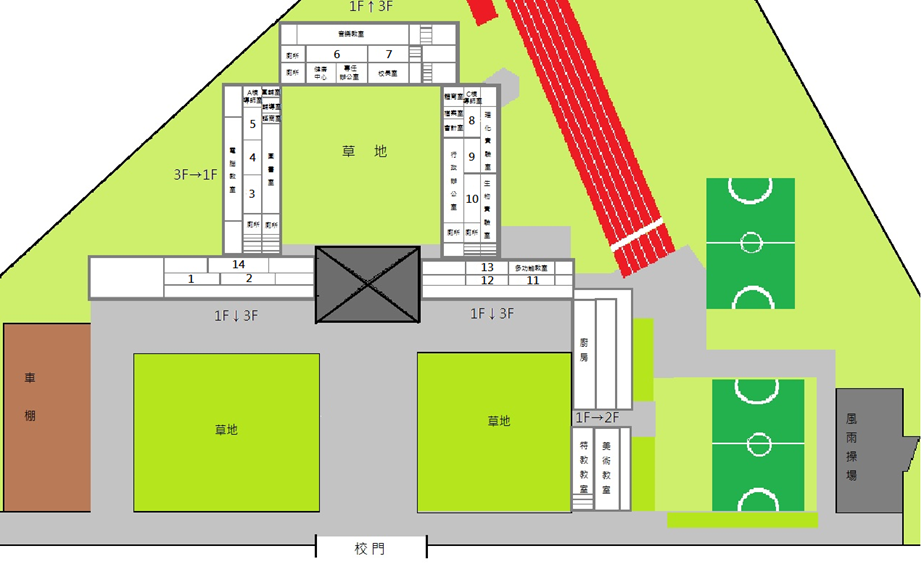 考試科目地點報到處1樓穿堂素描美術教室彩繪美術教室